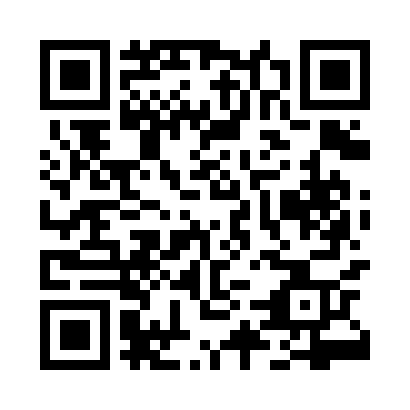 Prayer times for Brazavas, LithuaniaWed 1 May 2024 - Fri 31 May 2024High Latitude Method: Angle Based RulePrayer Calculation Method: Muslim World LeagueAsar Calculation Method: HanafiPrayer times provided by https://www.salahtimes.comDateDayFajrSunriseDhuhrAsrMaghribIsha1Wed3:105:491:246:359:0111:312Thu3:105:471:246:369:0311:313Fri3:095:451:246:379:0511:324Sat3:085:431:246:389:0711:335Sun3:075:411:246:399:0811:346Mon3:065:391:246:409:1011:347Tue3:055:371:246:429:1211:358Wed3:045:351:246:439:1411:369Thu3:045:331:246:449:1611:3710Fri3:035:311:246:459:1711:3711Sat3:025:291:246:469:1911:3812Sun3:015:271:246:479:2111:3913Mon3:015:261:246:489:2311:4014Tue3:005:241:246:499:2411:4015Wed2:595:221:246:509:2611:4116Thu2:595:201:246:519:2811:4217Fri2:585:191:246:529:3011:4318Sat2:575:171:246:539:3111:4319Sun2:575:161:246:549:3311:4420Mon2:565:141:246:559:3411:4521Tue2:565:131:246:569:3611:4522Wed2:555:111:246:569:3811:4623Thu2:555:101:246:579:3911:4724Fri2:545:091:246:589:4111:4825Sat2:545:071:246:599:4211:4826Sun2:535:061:247:009:4411:4927Mon2:535:051:257:019:4511:5028Tue2:525:041:257:019:4611:5029Wed2:525:031:257:029:4811:5130Thu2:525:011:257:039:4911:5231Fri2:515:001:257:049:5011:52